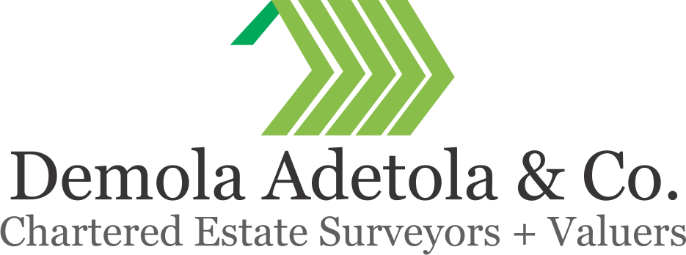 Know Your Customer (KYC)Customer Information FormDate……/……../…..…….File No……………………………………………………………………………………………..Title                               NameResidential Address:Office Address:Postal Address (if different from above)Gender:   Male:                Female:                Marital Status:  Single:                Married:              Others:Date of Birth:                    Month:                                     Date:                    Year:Nationality:                               State of Origin:                                         Local Government:Telephone:                                Mobile No.:                                               Email Address:Profession:                                 Hobbies:                                                   Team: Means of identification:       Int. Passport           Driver’s License:          Voter’s Card:           National ID:Proof of Address:                                                                   Utility Bill:                  Tenancy Agreement:                 Others:Name of Next of Kin:Address of Next of Kin:                                                                Telephone/EmailRelationship of Next of KinTelephone of Next of Kin The above is true     ……………………………………..                                       Signature/DateApproved by HOD………………………………………..                Verified by Compliance Officer………………………………